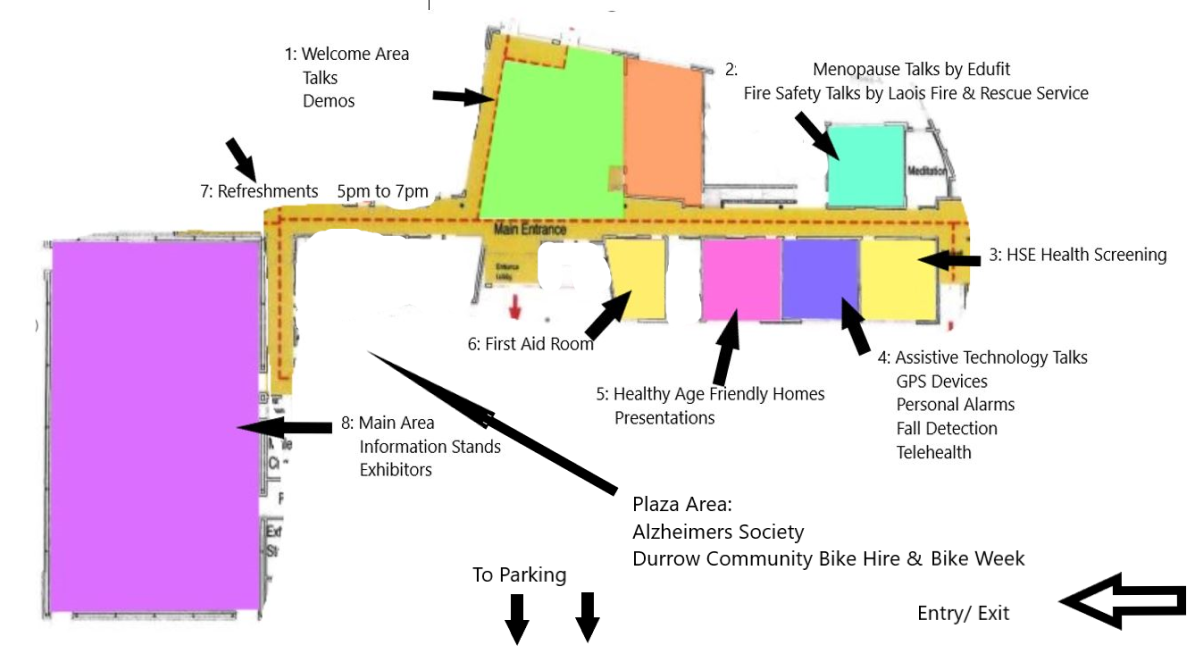 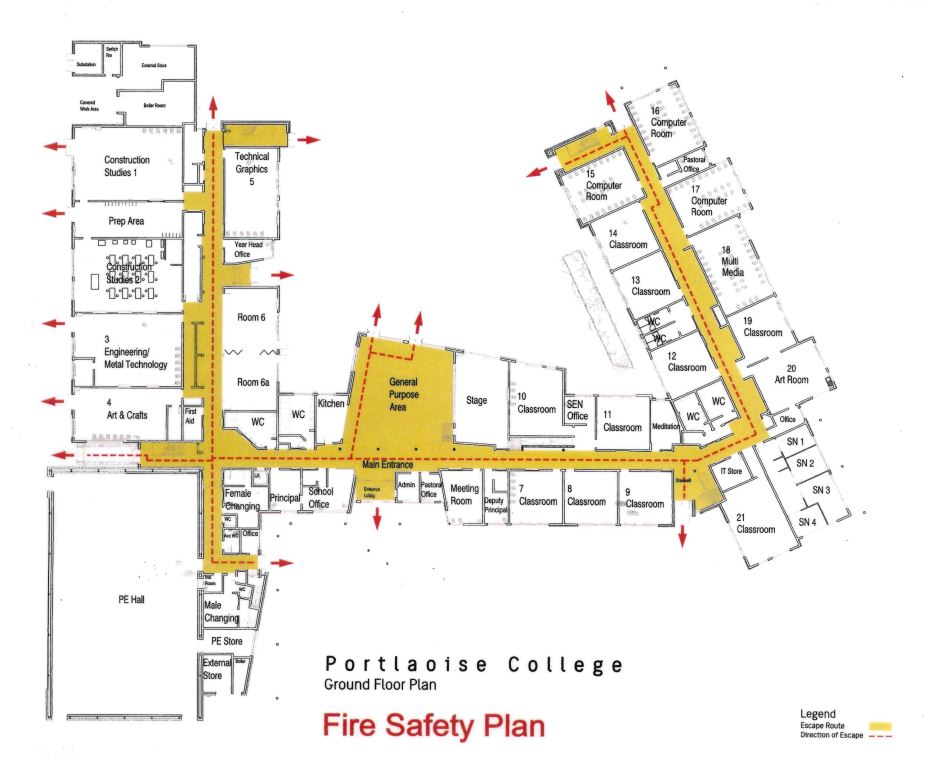 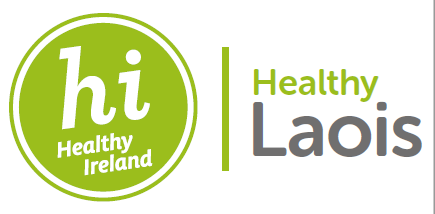 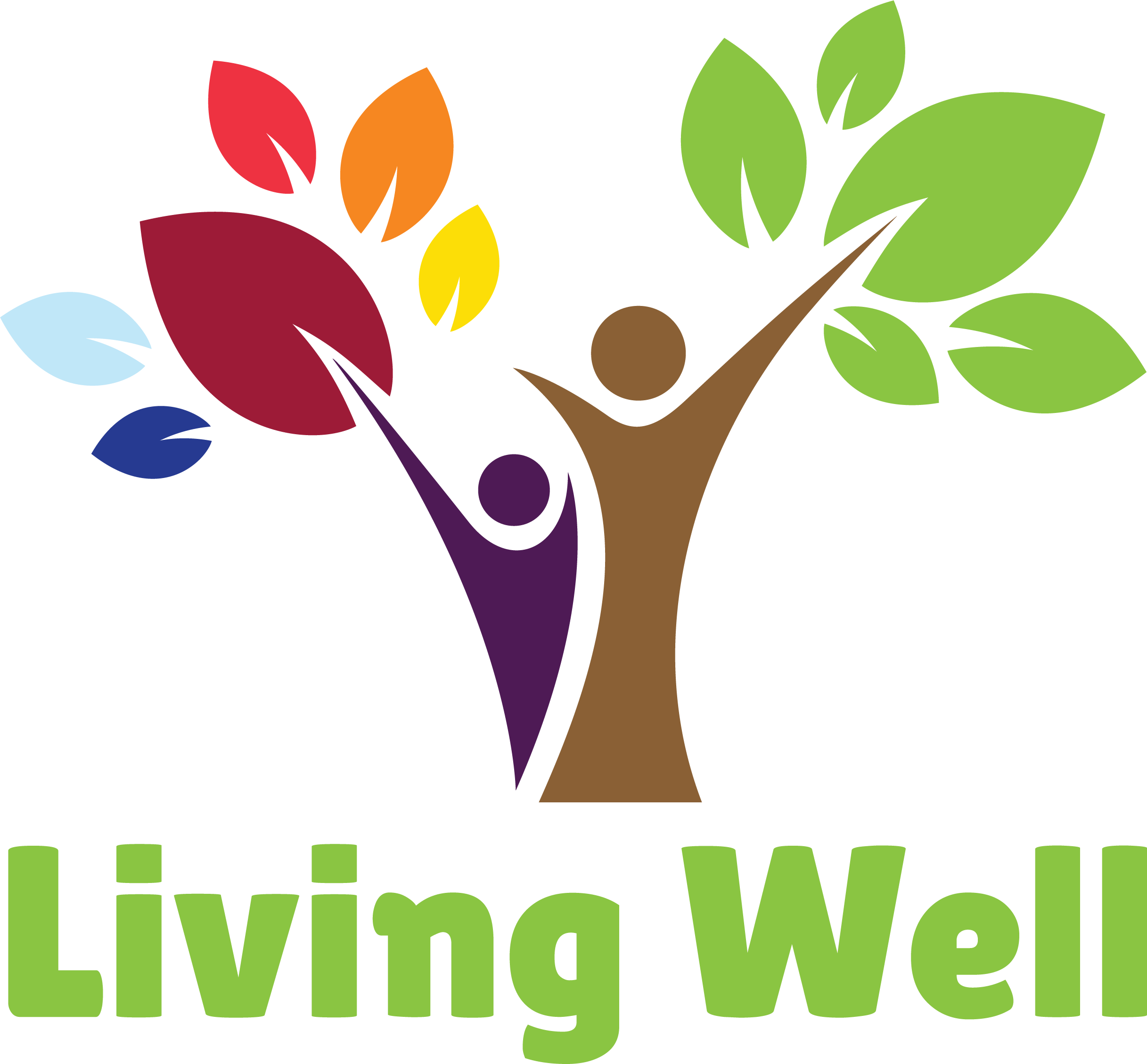 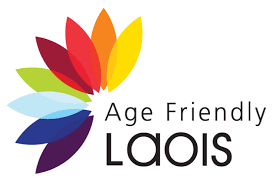 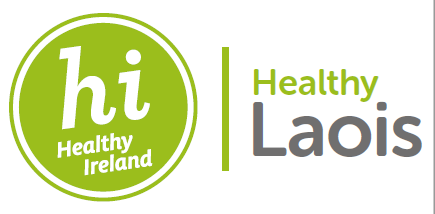 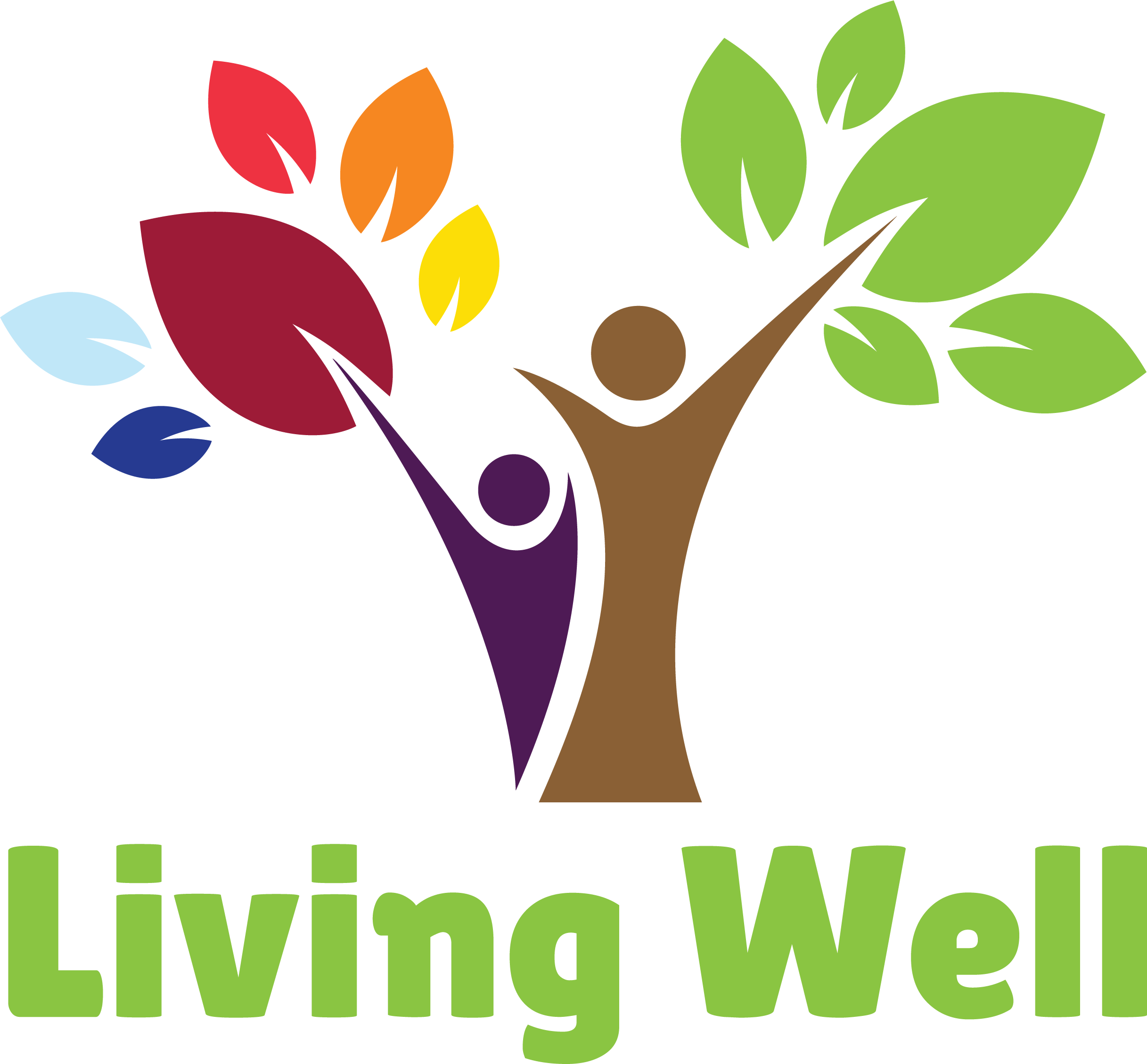 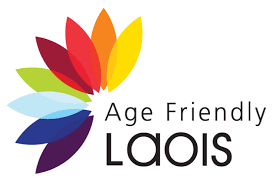 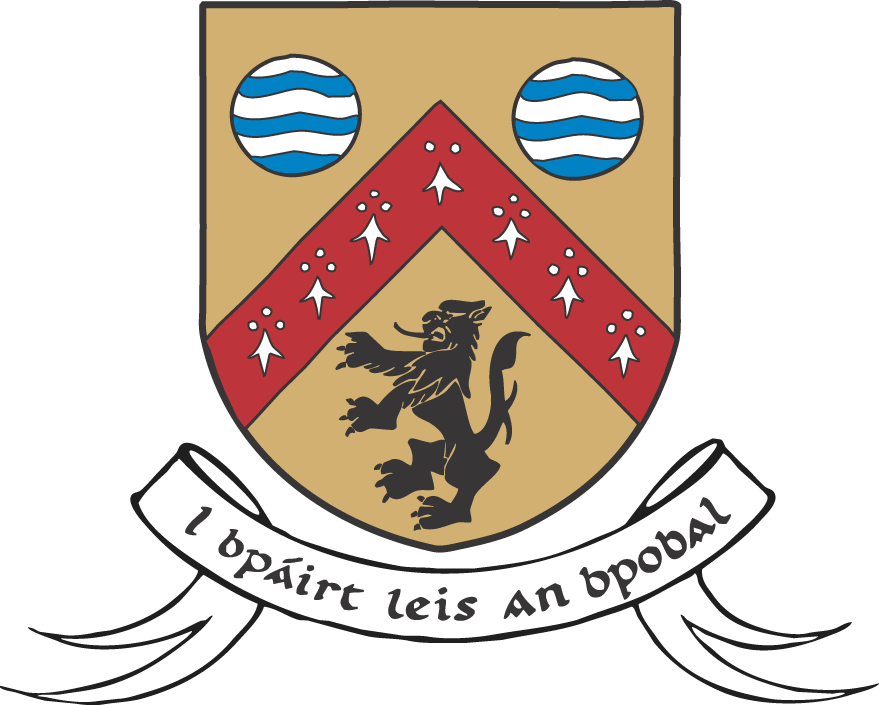 Area 6- First Aid       4.00pm-8.00pm Laois Civil DefenceArea 7- Refreshments       5.00pm-7.00pm Compliments of Age Friendly Laois and Healthy LaoisArea 8- Main Exhibition Area and Hall       4.00pm-8.00pm 
      Plaza-
       4.00pm-8.00pm Alzheimer Society
       4.00pm-8.00pm Durrow Community Bike Hire and Bike WeekNore VisionHealthy Age Friendly HomesCinemaSOSAD LaoisALONELaois LibrariesAge Friendly  South Laois Beekeepers AssociationAn Garda SíochánaDignity PartnershipHealthy LaoisSouth Leinster MABS Laois OfficeLaois Volunteer CentreFailte Isteach(Aga LP)Irish Cancer SocietySTEPPLa LecheLaois PartnershipLaois Civil DefencePortlaoise Tidy TownsGAA RoundersLaois Brazilian Support GroupLaois Domestic Abuse ServiceNational Meals on Wheels NetworkCitizens InformationLaois African Support GroupClonad GAATunstall EmergencyIsaac CareLaois Bridge Clubs( 4 tables squared)Alzheimer Society LaoisUccello DesignsMarie Keating FoundationLaois Chamber AllianceDurrow Community Bike Hire & Bike WeekPortlaoise Family Resource CentreFire & Rescue ServiceLaois Federation ICAPortlaoise PanthersNCBI Working for People with Sight LossEila ConnectLaois LeisureMidlands LGBT+Home Instead Jigsaw Laois/OffalyIrish Wheelchair AssociationYouth Work Ireland LaoisAIBArthritis Ireland- LaoisPPN LaoisWater Safety IrelandLaois Sports PartnershipLocal LinkSenior LineEdufitLaois Community & Vol AwardsHSE- Social Work in Primary CareDunamaise Arts CentreLaois County Council Community & Climate ActionHSE ICPOPTASK Community CareLaois County Council Housing & PlanningHSE Health Promotion and ImprovementLaois Traveller Action Group, Laois County Council Environment & BroadbandMental Health IrelandChimeMusic Generation LaoisHSE Resource Office for Suicide PreventionTeac TomPark Run VicarstownBreast Cancer IrelandLOETB Community EducationSVTHSE  STARTPeople's First Credit UnionMountrath Youth Theatre